THIS WEEK AT BETHANYMarch 4-11, 2018Today	10:00 a.m. – Worship Service	11:10 a.m. – Sunday School Tuesday	  9:00 a.m. – Quilting	10:00 a.m. – Pastoral & Spiritual Care Team meeting	  6:00 p.m. – Handbells	  7:00 p.m. – Pioneer GirlsWednesday	  7:00 p.m. – Boys ClubSunday	10:00 a.m. – Worship Service	11:10 a.m. – Sunday School for all agesSpeaking: Herb SawatzkyScripture: Numbers 21:4-9; Psalm 107:1-3, 17-22; Ephesians 2:1-10; John 3:14-21Theme: Between Me & You, even in darkness, God’s promise and God’s love grow all around us.BETHANY MENNONITE CHURCH   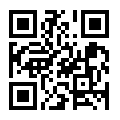 WORSHIP SERVICES – 10:00 a.m.Offices on East/West Line at Creek Road                                             468-3505Office hours – Tuesdays-Fridays:  8:30-3:30 p.m.To receive a Bethany Bulletin by email, contact the church office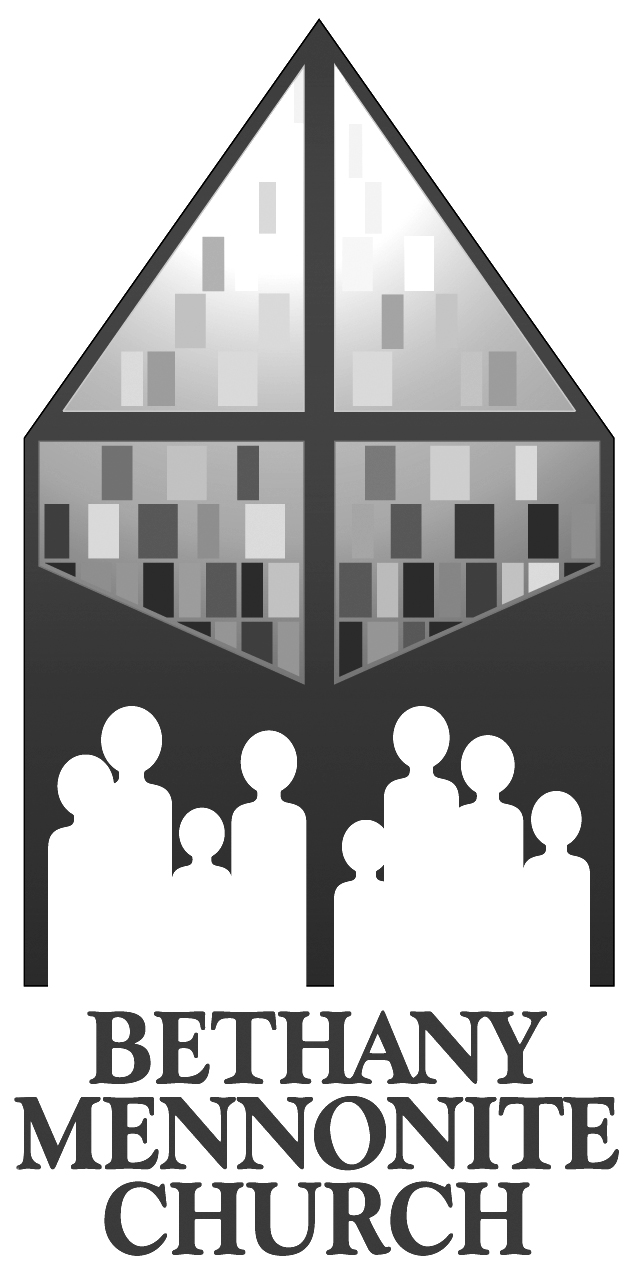 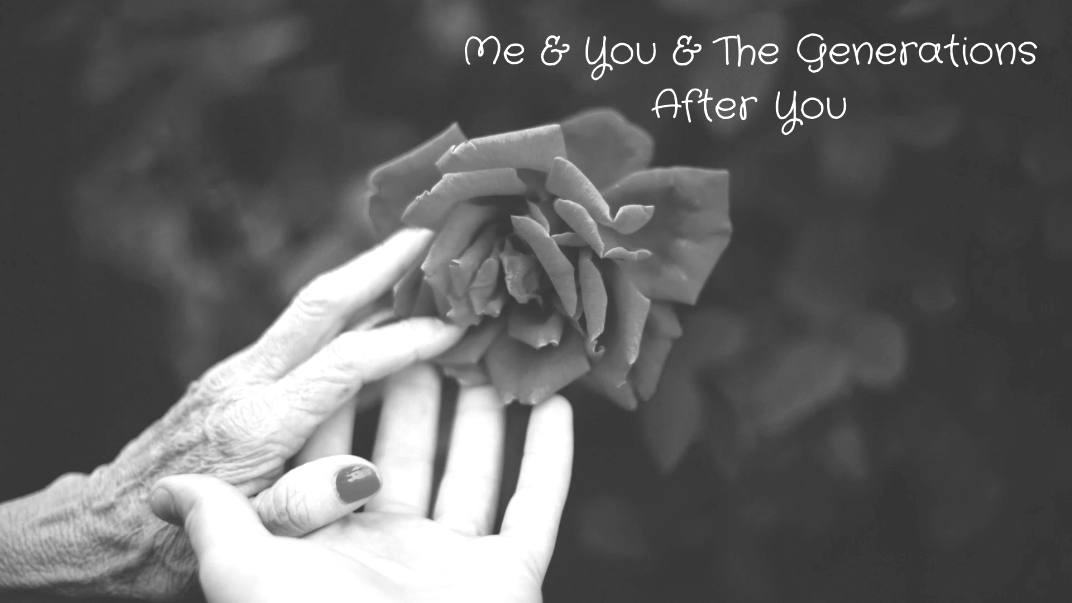 March 4, 2018Welcome here!We’re glad you came! Your being here is a sign of God’s love for the world and encourages other Christians. We hope our worship together helps you find A place to belong and grow in faith.Praise and Concerns Our missionaries:Margaret De Jong Our sister church in Pereira, ColombiaWe, the family of Agnes Martens wish to give our heartfelt thank you to Bethany for your love and support in helping us to prepare for our mother’s funeral. We will be forever grateful. Bill Friesen is in the Niagara Falls hospital. He will be transferred to Shaver.Fred Redekop will be installed at Poole Mennonite Church on Sunday, March 4, 2018 as Pastor of Senior Ministry. Pray for Fred and the congregation as they begin their ministry together. To share your words of encouragement and support with Fred, you can reach him at fred.redekop@gmail.com.Youth Worker Coordinator Search – please keep our search team in your prayers as they continue to look for qualified applicants.Prayer for South Sudan - a prayer video will be played during our ministry time.Our Donations Touching Lives: We are organizing a Sponsorship Conference at Conrad Grebel University College on April 14, 2018. The conference will bring key partners together to reflect on the past three years of refugee sponsorship, understand the current reality of refugees and inspire participation in the program. We need prayer for a successful conference that will inspire participants to action that will transform lives.Bethany Announcements  Spiritual Formation Opportunities Today: 10:00 Worship Service 11:10 Sunday School for all agesA letter from our Sister Church in Pereira is available to read on the bulletin board in the foyer.Canadian Mennonite:  All who attend Bethany may receive a free subscription to Canadian Mennonite. The magazine is delivered in print, by email, or both. If you are not on the subscriber list and want to be or want to switch to digital-only, please contact the office. The Upper Room is a daily devotional booklet we order in bulk here at Bethany. If you would like to receive this subscription for $15/year, please call the office.We need people to host on Sunday nights for May 13, 20, 27, June 17 & 24 for the CWOP services. If you are able to help, please contact the office to find out what dates are available.Next Campfire Sing a Long is on Wednesday, March 7th, at 2 p.m. in the chapel at Pleasant Manor.Attention all men! Join us for a games night on Wednesday, March 7th from 7:00 - 8:30 pm in the church gym. The boys will be bringing their favourite board games and you are welcome to do the same.  Please come out and have some fun playing games and getting to know some of the boys from our Boys Club.The annual MCC Meat Canning in Elmira is April 23-27 this year.  In order to book our place for Thursday, 26th, we need to know how many volunteers we have from Bethany.  Please come join our team this year. Call Vic Neufeld today.Mennonite ChurchGrow Hope Niagara Update Larry & Marg Dyck grew two different crops since the sponsored acres outgrew the first project. This worked out well. One part of the project grew soybeans on 41 acres. The soybeans yielded well at 38.66 bushels per acre for a total of 1,585 bushels. The rest of the acres (17.25) grew corn. The corn yielded 110 bushels per acre for a total of 1,897.5 bushels. Thank you to all our supporters!Saturday, March 10, 10 am - 5 pm – Applicants to the University of Waterloo visit Conrad Grebel University College for our March Break Open House! Take a tour of the building, check out our new and totally customizable residence furniture, feel the community atmosphere, and taste a home-cooked meal! www.grebel.ca/futurestudentsLearn about MEDA’s Nigeria WAY Project--Everyone is welcome at MEDA Niagara’s next breakfast Tuesday, March 20, 7:30-8:30am at Sweets Café (600 Ontario St, St Catharines). Chom Bagu, Field Project Manager of MEDA's Youth Entrepreneurship and Women’s Empowerment (WAY) project in Nigeria, will be joining us. $10 at the door. RSVP by March 16 to maria.h.klassen@gmail.com.Family Camp at Silver Lake Mennonite Camp, May 18-20, 2018. Join us for a great weekend of all-inclusive camping with special guests Bryan and Julie Moyer Suderman. We provide the food and programming while you enjoy camp as a family! Cost ranges from $325-$375 per family. For more information, please visit www.slmc.ca or contact the camp office fun@slmc.ca  or 519-422-1401.On Mon, 26 Feb 2018, MDS ON Unit executive members toured the recently flooded areas along the Grand and Thames Rivers. The full extent of damage will not be known for a while, as the municipalities enter the Recovery Phase in the next couple of weeks. This will give MDS a better understanding where our help is needed. If you have any questions or referrals please call ON Unit Secretary, Nick Hamm at 905-401-3990 or email hammnicholas.mds@outlook.com.Circles of Support and Accountability (CoSA) seeks to make communities safer by forming support and accountability groups around released prisoners convicted of sexual offences. We need volunteers in the GTA, Hamilton and Kitchener areas to help make this happen. More info at mcco.ca/serve.Broader CommunityThe annual Anabaptist Heritage Concert will be held TODAY at 7:00 pm, at St. Catharines United Mennonite Church. Spring Luncheon at Orchard Park Church for Adults 55+ on Saturday, March 17 at 10:45. See details on the poster in the foyer.Pleasant Manor annual Spring Tea and Bake sale will be held on Saturday, March 24 from 10-11:30am. We would appreciate contributions of baked goods from anyone who would like to bake for this occasion. Baked goods and crafts can be dropped off for the bake sale in the Pleasant Manor Chapel on Friday, March 23rd between 7 and 8 pm. We look forward to an enjoyable time with you!Wells of Hope ‘Taste & See’ at Liuna Gardens in Stoney Creek on Friday, April 6 from 7-10:00 p.m. More details on the poster in the foyer.There are more announcements regarding our larger church on our website. Please visit www.bethanymennonite.ca! 54           March 4, 2018       10:00 Service        No. 9Prelude              Welcome & Opening – Psalm 22:23-31	Herb Sawatzky	Between Me & You theme songCall to worship	Julie Bergen	Confession & Assurance	Mike Frena & Helmut Weier			SongAnnouncementsMinistry Time & PrayerScripture Reading – Genesis 17:1-7, 15-16	Denise Horne	Children’s Time	Anne Litke Between Me & You and generation after generation, God’s promise and God’s love grow longer.Scripture Reading – Romans 4:13-16, 18; Mark 8:31-38	Colin HorneMessage –	Me & You & the Generations After You	Herb SawatzkyOffering & SongClosing Song Blessing Band: Red Klassen & friendsCandlelighter: Alivia Nickason